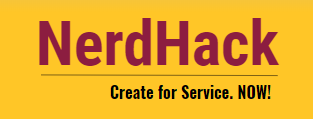 Judging Criteria:Judges will assess the teams based on the following categories:Guidelines:
Each team will consist of 4 members.Each team will need to create a name for their team and decide the prompt they wish to work on. Each team will need to present their project using a PowerPoint presentation/Demo of not more than 7 minutes during the judging period.Each team need to explain what is the problem they are solving and what is the solution to the problem. They must summarize how their end project function and benefit the Community. 
CriteriaWeightage1.Theme20%2.Practicality/ Social Benefit20%3.Platform usage20%4.Completeness15%5.Presentation10%6.Uniqueness/Originality15%